Sporta deju skate „Vilces pavasaris”NOLIKUMS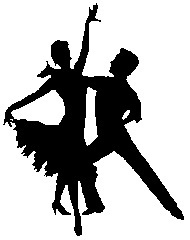 Mērķis un uzdevumiPopularizēt deju kā vispusīgu cilvēka personību attīstošu nodarbošanos.Dot iespēju jebkuram skates dalībniekam uzstāties, prast sevi pierādīt dejā.Vairot interesi par deju kā sporta veidu, veicināt dejotprasmes pilnveidošanu, kā nākamo izaugsmes posmu piedāvājot deju treniņus un sporta deju sacensības.Organizatori  Jelgavas novada Izglītības pārvalde sadarbībā ar Vilces pamatskolu.Laiks2023.gada 15.aprīlis. 	Reģistrācija pl.10.30-11.30, skates sākums- pl.12.00VietaVilces pagasta tautas nams.Adrese: Tautas iela -4, Vilces pag.Dalībnieki Sporta deju pulciņu, skolu fakultatīvo nodarbību audzēkņi, kuri nav sasnieguši deju sacensību dalībnieku līmeni.Vērtēšana  Deju skates dalībniekus pa atsevišķām grupām vērtē žūrija, kuras sastāvā irdeju pedagogi.Deju figūras – pēc skolotāja ieskatiem,Dejotāju tērpi – pēc pašu izvēles vai skolotāja ieskatiem.Deju skates grupas 1.kl.gr. 2 dejas W, Ch2.kl.gr.W, Ch, J(dejo vismaz 2 dejas)3.kl gr.W,Ch,J, Q(dejo vismaz 3dejas)4.4.kl.gr. 4 dejas  W, Q, Ch, J( dejo vismaz 3 dejas)1.-2.kl.gr. Meiteņu solo W , Ch,J(dejo vismaz 2 dejas)3.-4.kl.gr. Meiteņu solo 4 dejas W,ChQ, J (dejo vismaz 3 dejas)NorisePar deju skates nolikuma ievērošanu atbild skates rīkotājs.Papildus informācijaDalībnieki var tikt fotografēti vai filmēti, un fotogrāfijas un audiovizuālais materiāls var tikt publiskots ar mērķi popularizēt bērnju radošās un mākslinieciskās aktivitātes un atspoguļot to norises sabiedrības interesēs.Dalībnieka pedagogs ir informējis nepilngadīga dalībnieka likumisko pārstāvi par to, ka dalībnieks var tikt fiksēts audio, audiovizuālā un fotogrāfiju veidā un viņa personas dati var tikt apstrādāti un ir  atbildīgs par nepilngadīga dalībnieka vecāka vai aizbildņa rakstisku piekrišanu.Dalībnieku apbalvošanaVisi skates dalībnieki tiks apbalvoti ar diplomiem, piemiņas medaļām. Katras deju grupas vislabākais dejotāju pāris  vai dejotāja solo grupā saņems kausus.PieteikšanāsDalībniekus jāpiesaka līdz 2023.gada 11.aprīlim elektroniski, atsūtotinformāciju uz e-pasta adresi skaras@inbox.lv  Pieteikumā jānorādadejotāja vārds, uzvārds, iestāde, kuru pārstāv, vecuma grupa un izpildāmāsdejas.Uz tikšanos Vilcē!Kontaktinformācija Marita Kozule,  t.29294883, e-pasts: skaras@inbox.lv 